Name:_________________________________________________________					Class period:__________Regents Practice- Biodiversity and Succession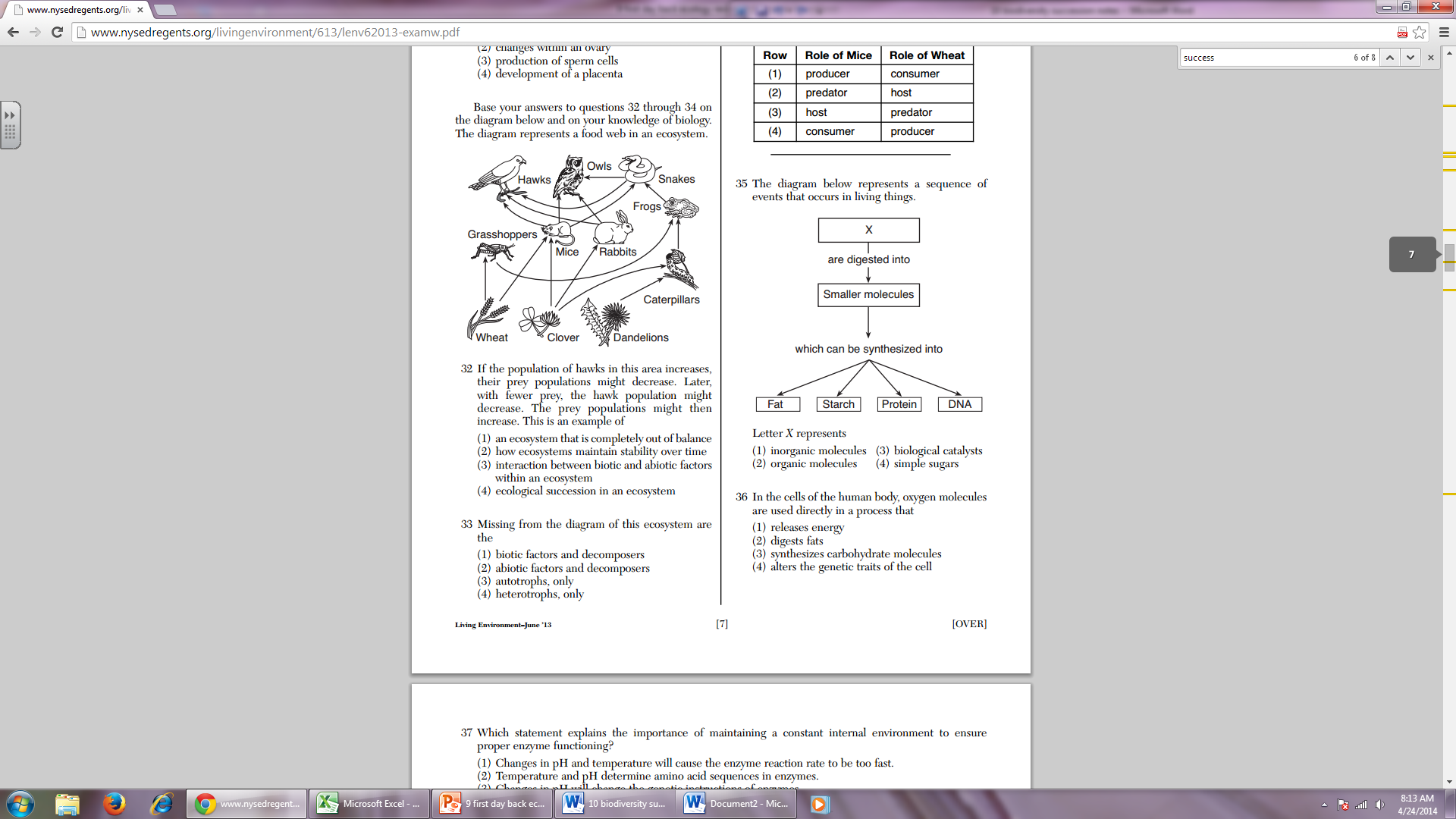 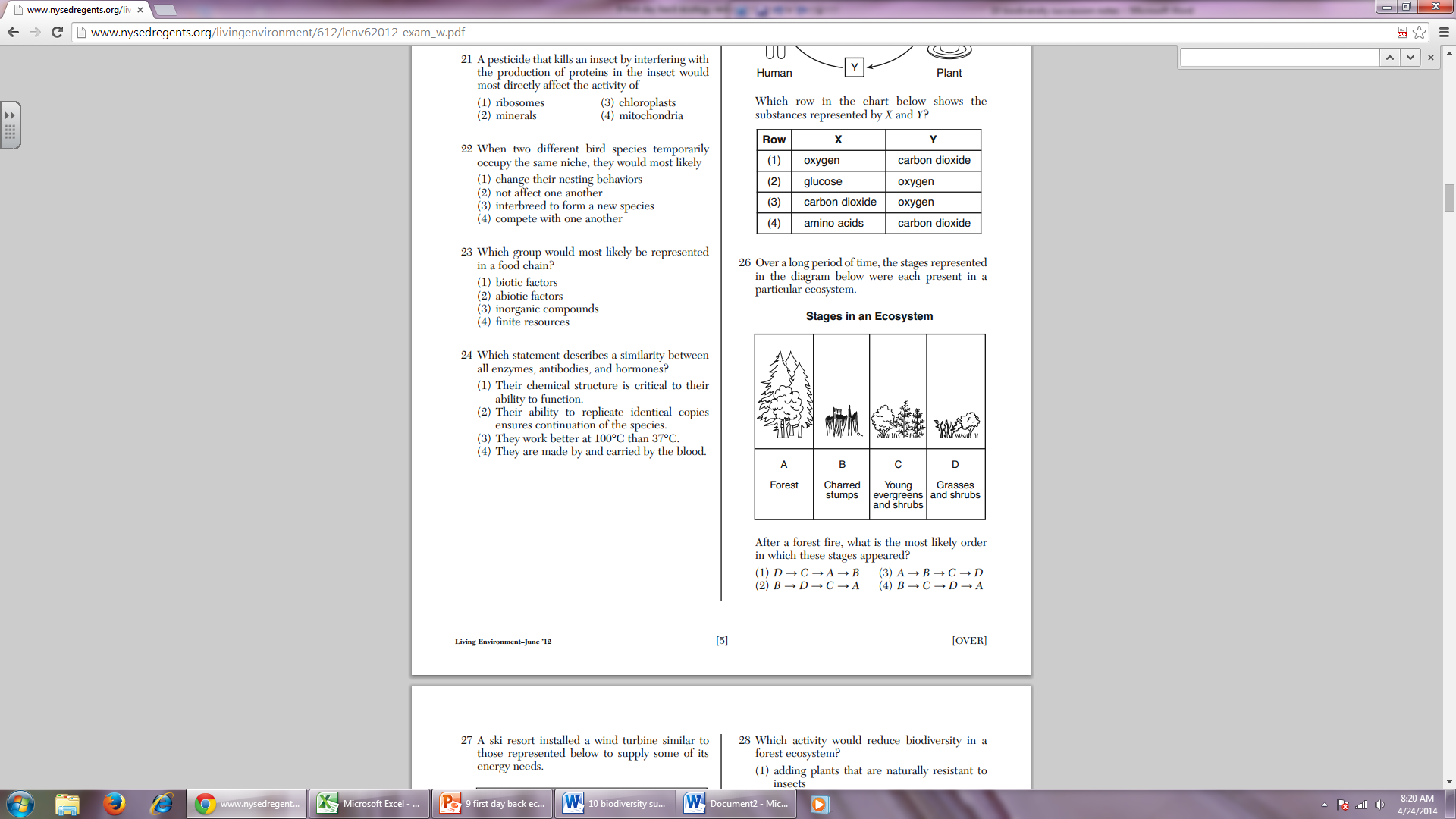 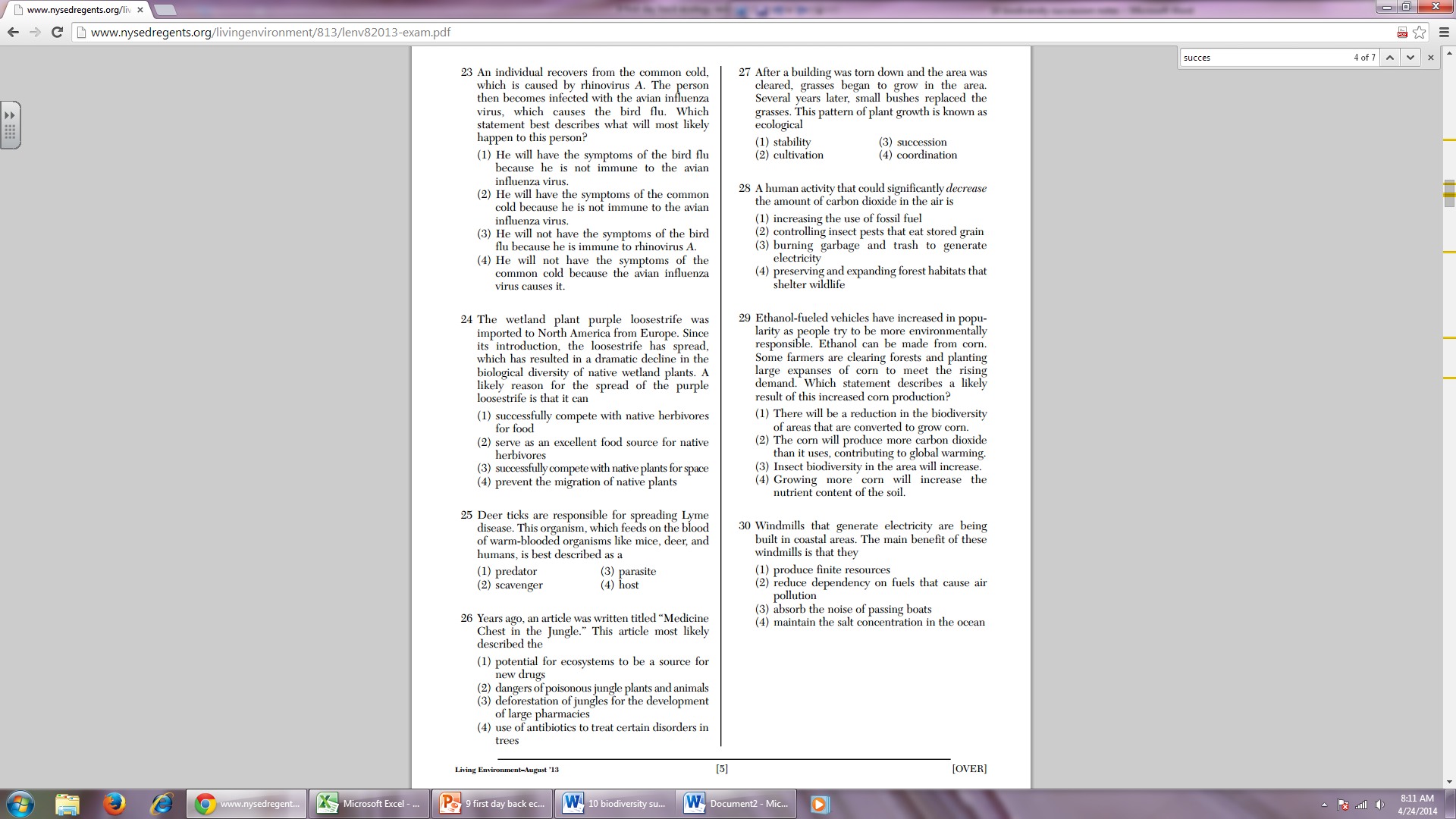 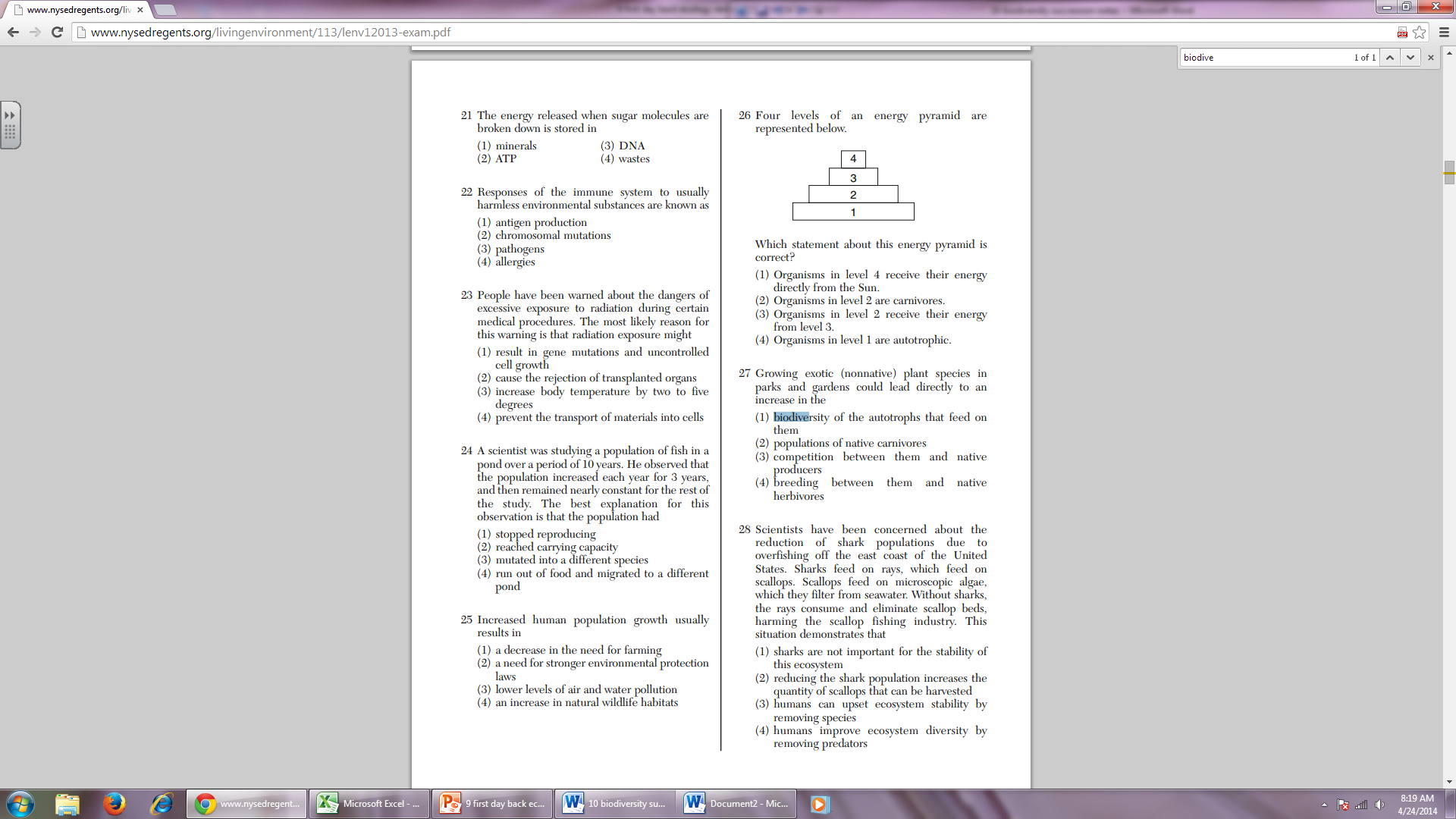 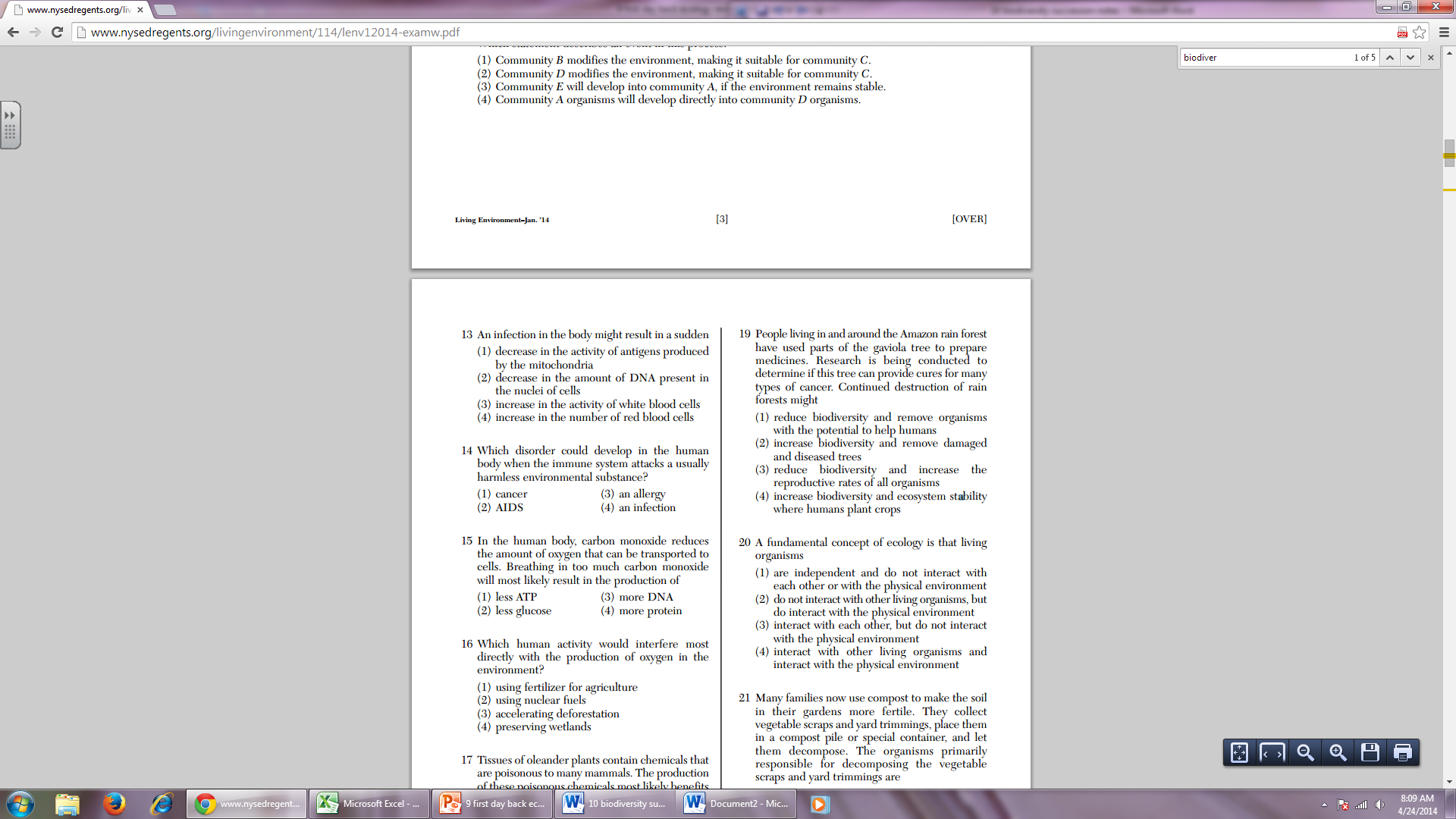 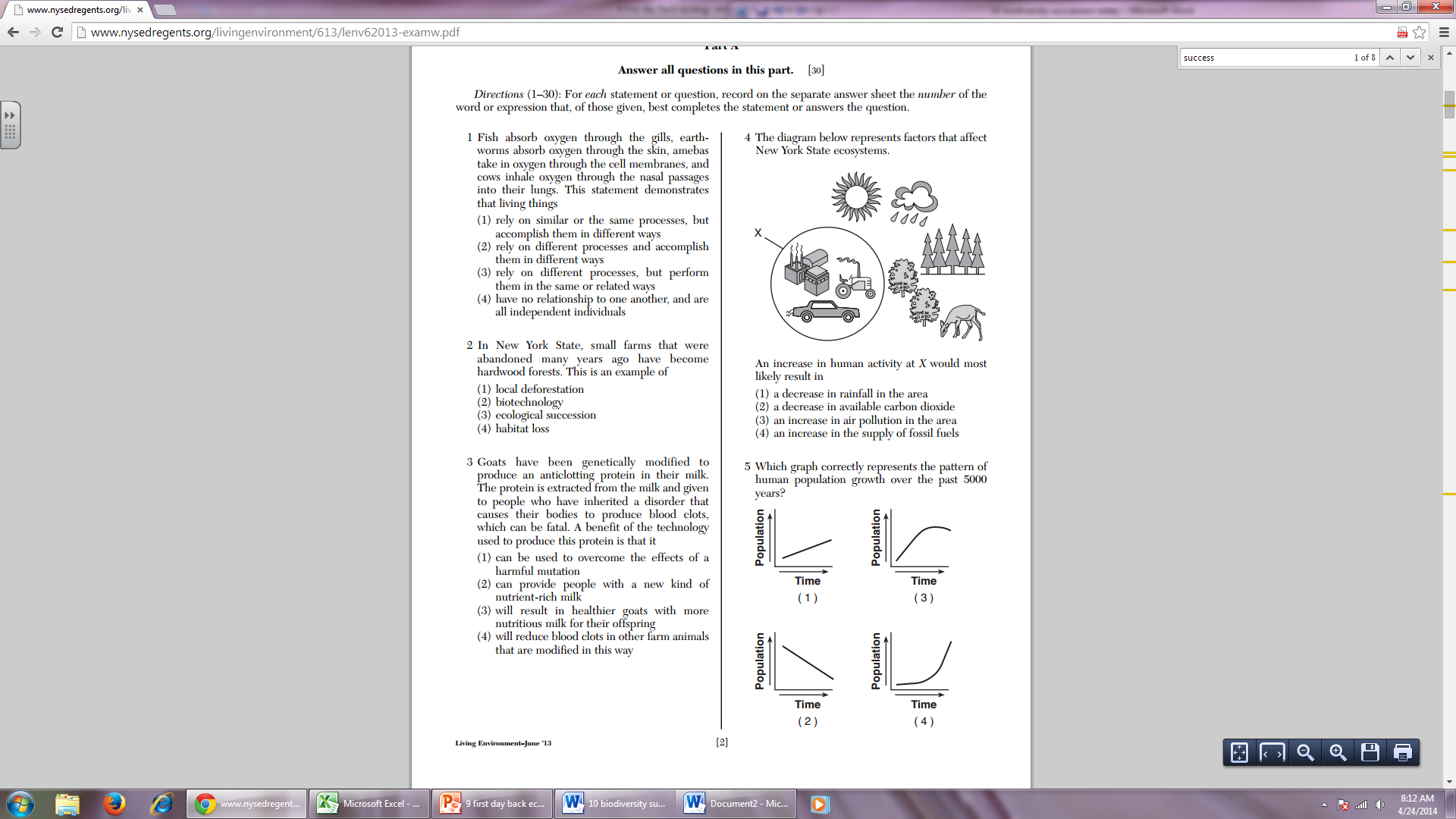 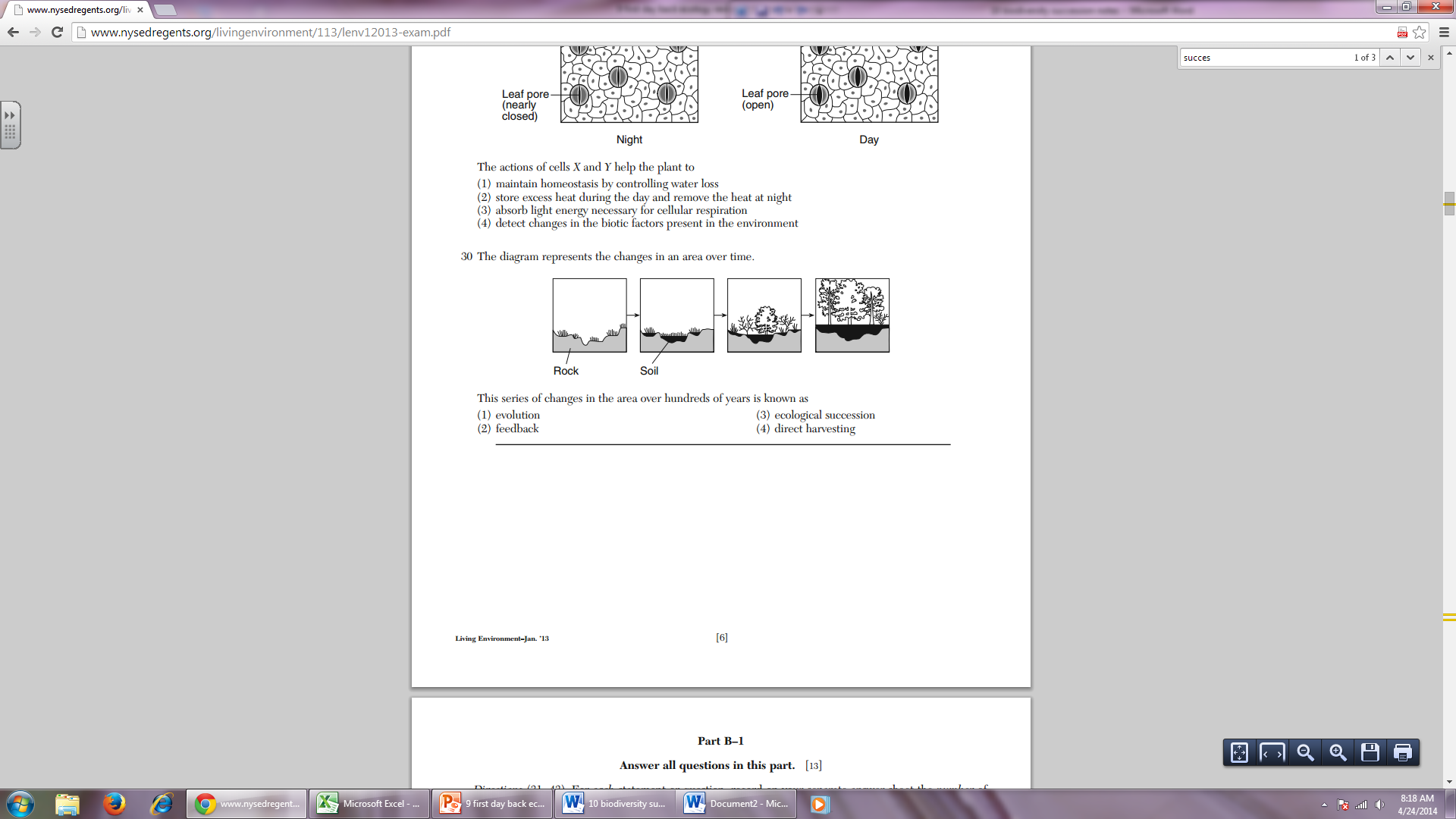 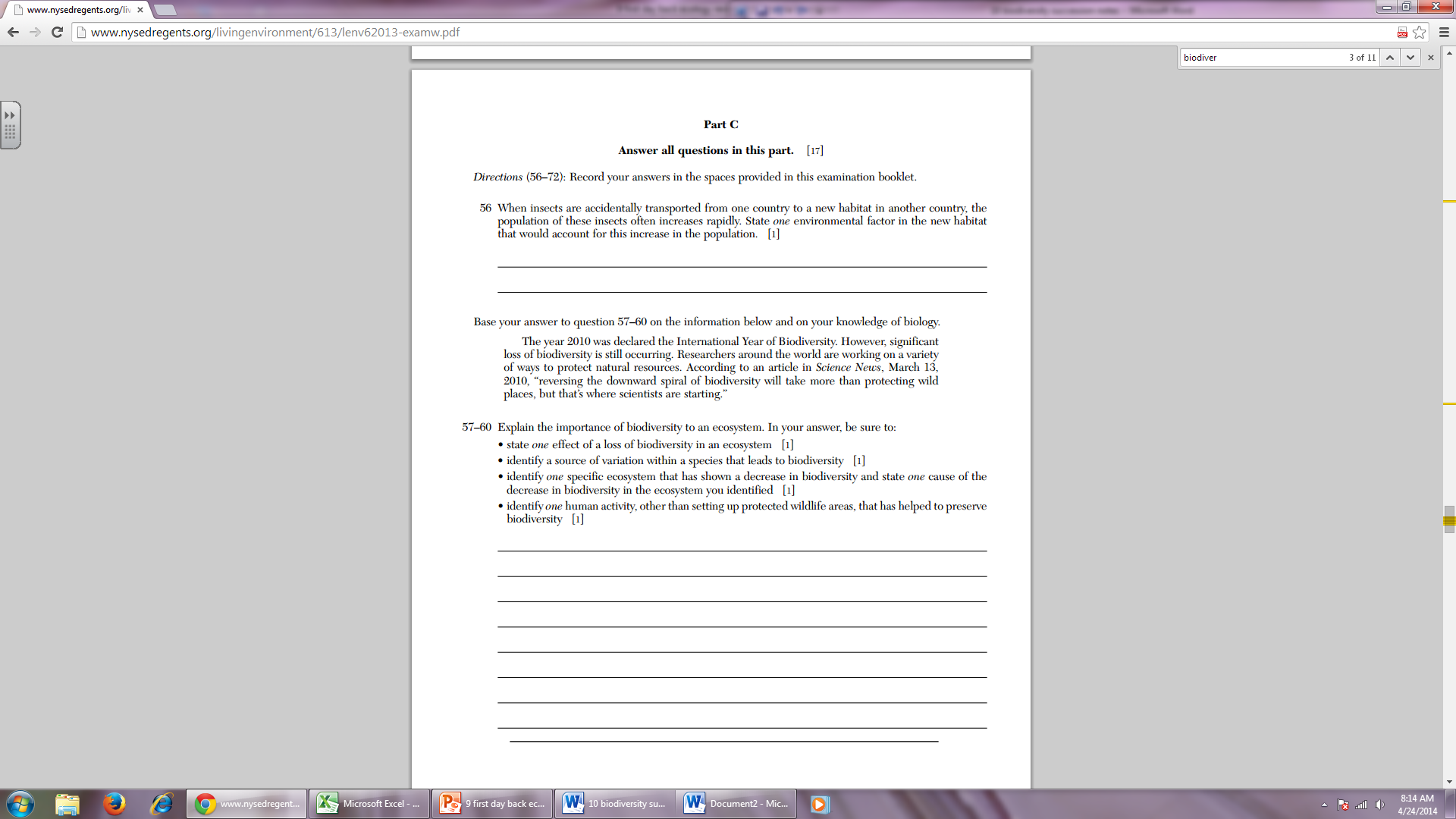 State one effect of a loss of biodiversity in an ecosystem [1]Identify a source of variation in a species that leads to biodiversity [1]Identify a specific event that may lead to the loss of biodiversity [1]Identify one reason that it is important to preserve biodiversity [1]___________________________________________________________________________________________________________________________________________________________________________________________________________________________________________________________________________________________________________________________________________________________________________________________________________________________________________________________________________________________________________________________________________________________________________________________________________________________________________________________________________________________________________________________________________________________________________________________________________________________________________________________________________________________________________________________________________________________________________________________________________________________________________________________________________________________________________________________________________________